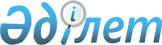 О признании утратившим силу постановления акимата Карасайского района от 07 октября 2015 года № 10-894 "Об утверждении Положения государственного учреждения "Аппарат акима Айтейского сельского округа Карсайского района"Постановление акимата Карасайского района Алматинской области от 19 сентября 2016 года № 9-1436      В соответствии со статьей 37 Закона Республики Казахстан от 23 января 2001 года "О местном государственном управлении и самоуправлении в Республике Казахстан", статьей 27 Закона Республики Казахстан от 6 апреля 2016 года "О правовых актах", акимат Карасайского района ПОСТАНОВЛЯЕТ:

      1. Признать утратившим силу постановление акимата Карасайского района от 07 октября 2015 года № 10-894 "Об утверждении Положения государственного учреждения "Аппарат акима Райымбекского сельского округа Карасайского района" (зарегистрированное в Реестре государственной регистрации нормативно-правовых актов от 06 ноября 2015 года за № 3531, опубликованное в газете "Заман Жаршысы" от 20 ноября 2015 года за № 48).

      2. Контроль за исполнением настоящего постановления возложить на руководителя аппарата акима района Амиргалиева Мадияра Орынтаевича.


					© 2012. РГП на ПХВ «Институт законодательства и правовой информации Республики Казахстан» Министерства юстиции Республики Казахстан
				
      Аким района

М.Бигелдиев
